PERSONAL EMERGENCY EGRESS PLAN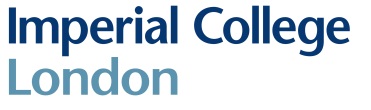 STAFF or POSTDOCPERSONAL DETAILS:PLACE OF WORK (Separate plan required for each building / location used):PERSONAL AWARENESS OF PROCEDURES:EGRESS PROCEDURE:John is a wheelchair user and therefore cannot negotiate stairs when the lifts are taken out of service by a fire alarm activation.Upon raising or hearing a fire alarm John will make his way to the South lift lobby (fire protected) and await assistance from his designated assistants. Four assistants have been appointed and trained in order to ensure adequate cover at all times John is at work.Upon arrival of two of his assistants, John will be transferred to the evacuation chair located on the wall inside the adjacent staircase. He will then be taken down the staircase (additionally fire protected) to ground floor, exit the building and head towards the assembly point (North car park).Where a third assistant is available and where safely achievable, they will move ahead of John down the stairs with his wheelchair that he can be transferred back to upon exiting the building and at a safe distance from the building.Any difficulties with the evacuation must be notified immediately to Security (020 7594 3457/8) by John or one of his assistants. Security are also to be notified once safely out of the building.An Evac+Chair model 300H has been purchased for this plan and a planned preventative maintenance schedule has been arranged for its servicing.DESIGNATED ASSISTANCE:Where applicable, the following people have been designated to give assistance to the person this plan applies to.Designated assistants have been trained in the emergency procedures drafted SIGN-OFF:IMPORTANTCopies of this plan must be provided to:The person the plan applies toThe Assessor (normally the line manager)Security Control (who may forward to local security control rooms)All designated assistantsBuilding ManagerFire Safety OfficeHuman Resources Head of Equality, Diversity and Inclusion CentreThis plan is to be reviewed at least annually or upon any material change of circumstance if sooner Name:Mr John Smith (fictional)Date of issue:Emergency contact details (i.e. mobile phone No)Emergency contact details (i.e. mobile phone No)01234 23456701234 234567BuildingHammersmith IRDBFloor4Room Number4xxxTimes when applicable09.00 to 17.00 Monday to FridayKnows how to raise the alarmCan operate a call pointWill know when alarm raised  Can hear fire alarmKnows how to exitHas been explained and rehearsedKnows where to assembleName:Mrs Assistant 1Location:IRDB 3rd floorContact details / phone number:Contact details / phone number:Name:Mr Assistant 2Location:IRDB 3rd floorContact details / phone number:Contact details / phone number:Name:Ms Assistant 3Location:IRDB 3rd floorContact details / phone number:Contact details / phone number:Name:Prof Assistant 4Location:IRDB 4th floorContact details / phone number:Contact details / phone number:Name:Location:Contact details / phone number:Contact details / phone number:Building User(Consenting for distribution as below)J SmithAssessor (print name and sign)(To distribute as below)David Jones   D Jones